§1821.  Tax on sales by automobile dealers and sales and use taxes collected by Bureau of Motor Vehicles related to motor vehiclesBeginning July 1, 2023, and every July 1st thereafter, the assessor shall notify the State Controller of the amount of revenue attributable to the sales tax collected under this Part at the rate of 5.5% for the first 6 months of the prior fiscal year from automobile dealers licensed by the Bureau of Motor Vehicles pursuant to Title 29‑A, chapter 9 and the amount of revenue attributable to the sales and use tax imposed at the rate of 5.5% and collected under this Part by the Bureau of Motor Vehicles for the first 6 months of the prior fiscal year.  [PL 2023, c. 189, Pt. I, §1 (NEW).]Beginning October 1, 2023, and every October 1st thereafter, the assessor shall notify the State Controller of the amount of revenue attributable to the sales tax collected under this Part at the rate of 5.5% for the last 6 months of the prior fiscal year from automobile dealers licensed by the Bureau of Motor Vehicles pursuant to Title 29‑A, chapter 9 and the amount of revenue attributable to the sales and use tax imposed at the rate of 5.5% and collected under this Part by the Bureau of Motor Vehicles for the last 6 months of the prior fiscal year.  [PL 2023, c. 189, Pt. I, §1 (NEW).]When notified by the assessor, the State Controller shall transfer 40% of the amount in the notice, after the reduction for transfer to the Local Government Fund pursuant to Title 30‑A, section 5681, subsection 5, from the General Fund to the Highway Fund.  [PL 2023, c. 189, Pt. I, §1 (NEW).]SECTION HISTORYPL 2023, c. 189, Pt. I, §1 (NEW). The State of Maine claims a copyright in its codified statutes. If you intend to republish this material, we require that you include the following disclaimer in your publication:All copyrights and other rights to statutory text are reserved by the State of Maine. The text included in this publication reflects changes made through the First Regular and First Special Session of the 131st Maine Legislature and is current through November 1, 2023
                    . The text is subject to change without notice. It is a version that has not been officially certified by the Secretary of State. Refer to the Maine Revised Statutes Annotated and supplements for certified text.
                The Office of the Revisor of Statutes also requests that you send us one copy of any statutory publication you may produce. Our goal is not to restrict publishing activity, but to keep track of who is publishing what, to identify any needless duplication and to preserve the State's copyright rights.PLEASE NOTE: The Revisor's Office cannot perform research for or provide legal advice or interpretation of Maine law to the public. If you need legal assistance, please contact a qualified attorney.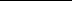 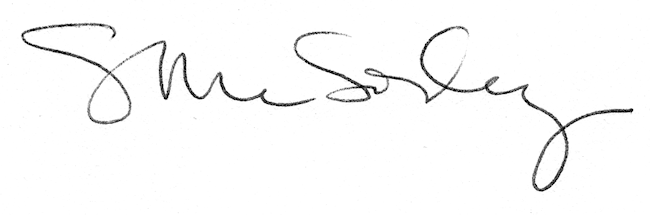 